      от    .    .         г. № Об утверждении Порядка составления, утверждения и ведения бюджетной сметы  администрации Подовинного сельского поселения Октябрьского муниципального районаЧелябинской области в новой редакцииВ соответствии с Бюджетным кодексом Российской Федерации, Приказом Министерства финансов Российской Федерации от 14.02.2018 № 26н «Об Общих требованиях к порядку составления, утверждения и ведения бюджетных смет казенных учреждений»:1. Отменить Постановление администрации Подовинного сельского поселения от 27.02.2020г. № 15 « Об утверждении Порядка составления, утверждения и ведения бюджетной сметы администрации Подовинного сельского поселения Октябрьского муниципального района Челябинской области».2. Утвердить  Порядок составления, утверждения и ведения бюджетной сметы  администрации Подовинного сельского поселения Октябрьского муниципального района Челябинской области  в новой редакции.3. Контроль за исполнением настоящего приказа возложить на главного бухгалтера администрации Подовинного сельского поселения Бобылеву Н.И.4. Настоящий приказ вступает в силу с 01.01.2020 года. Глава Подовинного сельского поселения                                      В.С.КузьменкоУТВЕРЖДЕНпостановлением администрацииПодовинного сельского поселенияОктябрьского муниципального районаот      .   .       г. №  Порядок составления, утверждения и ведения бюджетной сметы  администрации Подовинного сельского поселения Октябрьского муниципального района Челябинской области1. Общие положения1.1. В соответствии со статьей 221 Бюджетного кодекса Российской Федерации, Приказом Министерства финансов Российской Федерации от 14.02.2018 N 26н "Об Общих требованиях к порядку составления, утверждения и ведения бюджетных смет казенных учреждений",  настоящий Порядок устанавливает правила составления, утверждения и ведения бюджетной сметы  администрации Подовинного сельского поселения Октябрьского муниципального района(далее Финансовое управление).          1.2. Составление, утверждение и ведение сметы, не содержащей сведения, составляющие государственную тайну, осуществляется учреждением на бумажном носителе.2. Составление смет учреждений .2.1. Сметы составляются в целях установления объема и распределения направлений расходования средств бюджета на срок решения о бюджете на очередной финансовый год (на очередной финансовый год и плановый период)Показатели Смет должны соответствовать доведенным до учреждения в установленном порядке лимитам бюджетных обязательств по расходам бюджета на принятие и исполнение бюджетных обязательств по обеспечению функций учреждения, включая бюджетные обязательства по предоставлению бюджетных инвестиций и субсидий юридическим лицам (в том числе субсидии бюджетным и автономным учреждениям), субвенций и иных межбюджетных трансфертов.В сметах справочно указываются объем и распределение направлений расходов на исполнение публичных нормативных обязательств.2.2. Учреждения в течение 10 дней со дня получения уведомления о лимитах бюджетных обязательств составляют Смету по установленной форме в соответствии с приложением № 1 к настоящему Порядку.2.3. Показатели Смет формируются в разрезе кодов классификации расходов бюджетов бюджетной классификации Российской Федерации с детализацией по кодам подгрупп и элементов видов расходов и кодам статей классификации операций сектора государственного управления, с указанием кода аналитического показателя.2.4. Сметы составляются учреждениями на основании обоснований (расчетов) плановых сметных показателей, являющихся неотъемлемой частью сметы. Обоснования (расчеты) плановых сметных показателей составляются в процессе формирования проекта решения о бюджете на очередной финансовый год и плановый период и утверждаются в соответствии с п.3.2. настоящего Порядка. 2.5. Сметы составляются учреждением путем формирования показателей сметы на второй год планового периода и внесения изменений в утвержденные показатели сметы на очередной финансовый год и плановый период в пределах доведенных лимитов бюджетных обязательств.3. Утверждение смет учреждений .3.1.  Смета, а так же обоснования (расчеты) плановых сметных показателей администрации Подовинного сельского поселения утверждаются Главой Подовинного сельского поселения.Смета, а также обоснования ( расчеты) подведомственного учреждения утверждаются руководителем этого подведомственного учреждения.3.2.Утверждение смет, а так же обоснований (расчетов) плановых сметных показателей  учреждения в соответствии с настоящим пунктом:не содержащей сведения, составляющие государственную тайну, осуществляется не позднее десяти рабочих дней со дня доведения учреждению в установленном законодательством Российской Федерации порядке лимитов бюджетных обязательств;содержащей сведения, составляющие государственную тайну, - не позднее двадцати рабочих дней со дня доведения учреждению в установленном законодательством Российской Федерации порядке лимитов бюджетных обязательств.3.3. Утвержденные сметы с обоснованиями ( расчетами) плановых сметных показателей, использованными при формировании сметы подведомственного учреждения, направляются ГРБС не позднее одного рабочего дня после утверждения сметы.4. Ведение сметы.4.1. Ведение Сметы заключается во внесении изменений в Смету в пределах доведенных учреждению в установленном порядке объемов соответствующих лимитов бюджетных обязательств (приложение № 2).4.2. Внесение изменений в Смету осуществляется путем утверждения изменений показателей сумм в сторону увеличения, отражать со знаком «плюс» и (или) уменьшения объемов бюджетных обязательств, отражать со знаком «минус»:-изменяющих объемы сметных назначений в случае изменения доведенных учреждению в установленном законодательством Российской Федерации порядке лимитов бюджетных обязательств;-изменяющих распределение сметных назначений по кодам классификации расходов бюджетов бюджетной классификации Российской Федерации, требующих изменения показателей бюджетной росписи ГРБС и лимитов бюджетных обязательств;-изменяющих распределение сметных назначений по кодам классификации расходов бюджетов бюджетной классификации Российской Федерации, не требующих изменения показателей бюджетной росписи ГРБС и лимитов бюджетных обязательств;-изменяющих объемы сметных назначений, приводящих к перераспределению их между разделами сметы.4.3. Изменения в смету формируются на основании изменений показателей обоснований (расчетов) плановых сметных показателей, сформированных в соответствии с положениями п. 2.5. настоящего Порядка. В случае изменения показателей обоснований (расчетов) плановых сметных показателей, не влияющих на показатели сметы учреждения, осуществляется изменение только показателей обоснований (расчетов) плановых сметных показателей. В этом случае измененные показатели обоснований (расчетов) плановых сметных показателей утверждаются в соответствии с п. 4.5 настоящего Порядка.4.4. Внесение изменений в смету, требующих изменения показателей бюджетной росписи ГРБС и лимитов бюджетных обязательств, утверждается после внесения в установленном законодательством Российской Федерации порядке изменений в бюджетную роспись ГРБС и лимиты бюджетных обязательств.4.5. Утверждение изменений в показатели сметы и изменений обоснований (расчетов) плановых сметных показателей осуществляется в сроки, предусмотренные п.3.2. настоящего Порядка, в случаях внесения изменений в смету, установленных абзацами вторым-четвертым п.4.2. настоящего Порядка.4.6. Изменения в смету с обоснованиями (расчетами) плановых сметных показателей, использованными при ее изменении, или изменение показателей обоснований (расчетов) плановых сметных показателей, не приводящих к изменению сметы, направляются учреждением главному распорядителю бюджетных средств не позднее одного рабочего дня после утверждения изменений в смету (изменений в показатели обоснований (расчетов) плановых сметных показателей).Приложение N 1
УТВЕРЖДЕНпостановлением администрацииПодовинного сельского поселенияОктябрьского муниципального районаот    .   .       г. №  Раздел 1. Итоговые показатели бюджетной сметы──────────────────────────────* В случае утверждения закона (решения) о бюджете на очередной финансовый год и плановый период.** Указывается дата подписания сметы, в случае утверждения сметы руководителем учреждения - дата утверждения сметы.──────────────────────────────Раздел 2. Лимиты бюджетных обязательств по расходам получателя бюджетных средств***Раздел 3. Лимиты бюджетных обязательств по расходам на предоставление бюджетных инвестиций юридическим лицам, субсидий бюджетным и автономным учреждениям, иным некоммерческим организациям, межбюджетных трансфертов, субсидий юридическим лицам, индивидуальным предпринимателям, физическим лицам - производителям товаров, работ, услуг, субсидий государственным корпорациям, компаниям, публично-правовым компаниям; осуществление платежей, взносов, безвозмездных перечислений субъектам международного права; обслуживание государственного долга, исполнение судебных актов, государственных гарантий Российской Федерации, а также по резервным расходам*** Расходы, осуществляемые в целях обеспечения выполнения функций учреждения, установленных статьей 70 Бюджетного кодекса Российской Федерации (Собрание законодательства Российской Федерации, 2007, N 18, ст. 2117, 2010, N 19, ст. 2291; 2013, N 52, ст. 6983). Раздел 4. Лимиты бюджетных обязательств по расходам на закупки товаров, работ, услуг, осуществляемые получателем бюджетных средств в пользу третьих лицРаздел 5. СПРАВОЧНО: Бюджетные ассигнования на исполнение публичных нормативных обязательствРаздел 6. СПРАВОЧНО: Курс иностранной валюты к рублю Российской Федерации**** Указывается код классификации операций сектора государственного управления или код аналитического показателя в случае, если Порядком ведения сметы предусмотрена дополнительная детализация показателей сметы по кодам статей (подстатей) соответствующих групп (статей) классификации операций сектора государственного управления (кодам аналитических показателей).Приложение N 2
УТВЕРЖДЕНпостановлением администрацииПодовинного сельского поселенияОктябрьского муниципального районаот   .   .        г. №  Раздел 1. Итоговые изменения показателей бюджетной сметы──────────────────────────────* В случае утверждения закона (решения) о бюджете на очередной финансовый год и плановый период.** Указывается дата подписания изменений показателей сметы, в случае утверждения изменений показателей сметы руководителем учреждения - дата утверждения изменений показателей сметы.Раздел 2. Лимиты бюджетных обязательств по расходам получателя бюджетных средств***Раздел 3. Лимиты бюджетных обязательств по расходам на предоставление бюджетных инвестиций юридическим лицам, субсидий бюджетным и автономным учреждениям, иным некоммерческим организациям, межбюджетных трансфертов, субсидий юридическим лицам, индивидуальным предпринимателям, физическим лицам - производителям товаров, работ, услуг, субсидий государственным корпорациям, компаниям, публично-правовым компаниям; осуществление платежей, взносов, безвозмездных перечислений субъектам международного права; обслуживание государственного долга, исполнение судебных актов, государственных гарантий Российской Федерации, а также по резервным расходам──────────────────────────────*** Расходы, осуществляемые в целях обеспечения выполнения функций учреждения, установленных статьей 70 Бюджетного кодекса Российской Федерации (Собрание законодательства Российской Федерации, 2007, N 18, ст. 2117, 2010, N 19, ст. 2291; 2013, N 52, ст. 6983).Раздел 4. Лимиты бюджетных обязательств по расходам на закупки товаров, работ, услуг, осуществляемые получателем бюджетных средств в пользу третьих лицРаздел 5. СПРАВОЧНО: Бюджетные ассигнования на исполнение публичных нормативных обязательствРаздел 6. СПРАВОЧНО: Курс иностранной валюты к рублю Российской Федерации"___" __________________ 20 ____ г.──────────────────────────────**** Указывается код классификации операций сектора государственного управления (код аналитического показателя) в случае, если Порядком ведения сметы предусмотрена дополнительная детализация 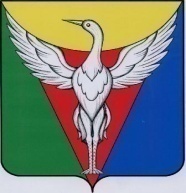 АДМИНИСТРАЦИЯ ПОДОВИННОГО СЕЛЬСКОГО ПОСЕЛЕНИЯОКТЯБРЬСКОГО МУНИЦИПАЛЬНОГО РАЙОНАЧЕЛЯБИНСКОЙ ОБЛАСТИПОСТАНОВЛЕНИЕ  проектУТВЕРЖДАЮ (наименование должности лица, утверждающего смету;наименование главного распорядителя (распорядителя) бюджетных средств; учреждения)(подпись)(расшифровка подписи)"____" _____________________ 20___г."____" _____________________ 20___г."____" _____________________ 20___г."____" _____________________ 20___г.БЮДЖЕТНАЯ СМЕТА НА 20 ____ ФИНАНСОВЫЙ ГОД
(НА 20___ ФИНАНСОВЫЙ ГОД И ПЛАНОВЫЙ ПЕРИОД 20___ и 20___ ГОДОВ*)
от "___" __________ 20 ___ г.**КОДЫБЮДЖЕТНАЯ СМЕТА НА 20 ____ ФИНАНСОВЫЙ ГОД
(НА 20___ ФИНАНСОВЫЙ ГОД И ПЛАНОВЫЙ ПЕРИОД 20___ и 20___ ГОДОВ*)
от "___" __________ 20 ___ г.**Форма по ОКУД0501012БЮДЖЕТНАЯ СМЕТА НА 20 ____ ФИНАНСОВЫЙ ГОД
(НА 20___ ФИНАНСОВЫЙ ГОД И ПЛАНОВЫЙ ПЕРИОД 20___ и 20___ ГОДОВ*)
от "___" __________ 20 ___ г.**ДатаПолучатель бюджетных средствБЮДЖЕТНАЯ СМЕТА НА 20 ____ ФИНАНСОВЫЙ ГОД
(НА 20___ ФИНАНСОВЫЙ ГОД И ПЛАНОВЫЙ ПЕРИОД 20___ и 20___ ГОДОВ*)
от "___" __________ 20 ___ г.**по Сводному рееструРаспорядитель бюджетных средствпо Сводному рееструГлавный распорядитель бюджетных средствГлава по БКНаименование бюджетапо ОКТМОЕдиница измерения: рубпо ОКЕИ383Код по бюджетной классификации Российской ФедерацииКод по бюджетной классификации Российской ФедерацииКод по бюджетной классификации Российской ФедерацииКод по бюджетной классификации Российской ФедерацииКод аналитического показателя****СуммаСуммаСуммаСуммаСуммаСуммаСуммаСуммаСуммаКод по бюджетной классификации Российской ФедерацииКод по бюджетной классификации Российской ФедерацииКод по бюджетной классификации Российской ФедерацииКод по бюджетной классификации Российской ФедерацииКод аналитического показателя****на 20__ год
(на текущий финансовый год)на 20__ год
(на текущий финансовый год)на 20__ год
(на текущий финансовый год)на 20__год
(на первый год планового периода)на 20__год
(на первый год планового периода)на 20__год
(на первый год планового периода)на 20__год
(на второй год планового периода)на 20__год
(на второй год планового периода)на 20__год
(на второй год планового периода)разделподразделцелевая статьявид расходовКод аналитического показателя****в рублях (рублевом эквиваленте)в валютекод валюты по ОКВв рублях (рублевом эквиваленте)в валютекод валюты по ОКВв рублях (рублевом эквиваленте)в валютекод валюты по ОКВ1234567891011121314Итого по коду БКИтого по коду БКИтого по коду БКИтого по коду БКxxxxxxВсегоxxxxxxНаименование показателяКод строкиКод по бюджетной классификации Российской ФедерацииКод по бюджетной классификации Российской ФедерацииКод по бюджетной классификации Российской ФедерацииКод по бюджетной классификации Российской ФедерацииКод аналитического показателя****СуммаСуммаСуммаСуммаСуммаСуммаСуммаСуммаСуммаНаименование показателяКод строкиКод по бюджетной классификации Российской ФедерацииКод по бюджетной классификации Российской ФедерацииКод по бюджетной классификации Российской ФедерацииКод по бюджетной классификации Российской ФедерацииКод аналитического показателя****на 20__год
(на текущий финансовый год)на 20__год
(на текущий финансовый год)на 20__год
(на текущий финансовый год)на 20__год
(на первый год планового периода)на 20__год
(на первый год планового периода)на 20__год
(на первый год планового периода)на 20__год
(на второй год планового периода)на 20__год
(на второй год планового периода)на 20__год
(на второй год планового периода)Наименование показателяКод строкиразделподразделцелевая статьявид расходовКод аналитического показателя****в рублях (рублевом эквиваленте)в валютекод валюты по ОКВв рублях (рублевом эквиваленте)в валютекод валюты по ОКВв рублях (рублевом эквиваленте)в валютекод валюты по ОКВ12345678910111213141516Итого по коду БКИтого по коду БКxxxxxxВсегоxxxхххНаименование показателяКод строкиКод по бюджетной классификации Российской ФедерацииКод по бюджетной классификации Российской ФедерацииКод по бюджетной классификации Российской ФедерацииКод по бюджетной классификации Российской ФедерацииКод аналитического показателя****СуммаСуммаСуммаСуммаСуммаСуммаСуммаСуммаСуммаНаименование показателяКод строкиКод по бюджетной классификации Российской ФедерацииКод по бюджетной классификации Российской ФедерацииКод по бюджетной классификации Российской ФедерацииКод по бюджетной классификации Российской ФедерацииКод аналитического показателя****на 20__год
(на текущий финансовый год)на 20__год
(на текущий финансовый год)на 20__год
(на текущий финансовый год)на 20__год
(на первый год планового периода)на 20__год
(на первый год планового периода)на 20__год
(на первый год планового периода)на 20__год
(на второй год планового периода)на 20__год
(на второй год планового периода)на 20__год
(на второй год планового периода)Наименование показателяКод строкиразделподразделцелевая статьявид расходовКод аналитического показателя****в рублях (рублевом эквиваленте)в валютекод валюты по ОКВв рублях (рублевом эквиваленте)в валютекод валюты по ОКВв рублях (рублевом эквиваленте)в валютекод валюты по ОКВ12345678910111213141516Итого по коду БКИтого по коду БКxxxxxxВсегоxxxхххНаименование показателяКод строкиКод по бюджетной классификации Российской ФедерацииКод по бюджетной классификации Российской ФедерацииКод по бюджетной классификации Российской ФедерацииКод по бюджетной классификации Российской ФедерацииКод аналитического показателя****СуммаСуммаСуммаСуммаСуммаСуммаСуммаСуммаСуммаНаименование показателяКод строкиКод по бюджетной классификации Российской ФедерацииКод по бюджетной классификации Российской ФедерацииКод по бюджетной классификации Российской ФедерацииКод по бюджетной классификации Российской ФедерацииКод аналитического показателя****на 20__год
(на текущий финансовый год)на 20__год
(на текущий финансовый год)на 20__год
(на текущий финансовый год)на 20__год
(на первый год планового периода)на 20__год
(на первый год планового периода)на 20__год
(на первый год планового периода)на 20__год
(на второй год планового периода)на 20__год
(на второй год планового периода)на 20__год
(на второй год планового периода)Наименование показателяКод строкиразделподразделцелевая статьявид расходовКод аналитического показателя****в рублях (рублевом эквиваленте)в валютекод валюты по ОКВв рублях (рублевом эквиваленте)в валютекод валюты по ОКВв рублях (рублевом эквиваленте)в валютекод валюты по ОКВ12345678910111213141516Итого по коду БКИтого по коду БКxxxxxxВсегоxxxхххНаименование показателяКод строкиКод по бюджетной классификации Российской ФедерацииКод по бюджетной классификации Российской ФедерацииКод по бюджетной классификации Российской ФедерацииКод по бюджетной классификации Российской ФедерацииКод аналитического показателя****СуммаСуммаСуммаСуммаСуммаСуммаСуммаСуммаСуммаНаименование показателяКод строкиКод по бюджетной классификации Российской ФедерацииКод по бюджетной классификации Российской ФедерацииКод по бюджетной классификации Российской ФедерацииКод по бюджетной классификации Российской ФедерацииКод аналитического показателя****на 20__год
(на текущий финансовый год)на 20__год
(на текущий финансовый год)на 20__год
(на текущий финансовый год)на 20__год
(на первый год планового периода)на 20__год
(на первый год планового периода)на 20__год
(на первый год планового периода)на 20__год
(на второй год планового периода)на 20__год
(на второй год планового периода)на 20__год
(на второй год планового периода)Наименование показателяКод строкиразделподразделцелевая статьявид расходовКод аналитического показателя****в рублях (рублевом эквиваленте)в валютекод валюты по ОКВв рублях (рублевом эквиваленте)в валютекод валюты по ОКВв рублях (рублевом эквиваленте)в валютекод валюты по ОКВ12345678910111213141516Итого по коду БКИтого по коду БКxxxxxxВсегоxxxхххВалютаВалютана 20___ год
(на текущий финансовый год)на 20__ год
(на первый год планового периода)на 20__ год
(на второй год планового периода)наименованиекод по ОКВна 20___ год
(на текущий финансовый год)на 20__ год
(на первый год планового периода)на 20__ год
(на второй год планового периода)12345Руководитель учреждения (уполномоченное лицо)(должность)(подпись)(фамилия, инициалы)Исполнитель(должность)(фамилия, инициалы)(телефон)"___" __________________ 20____г. УТВЕРЖДАЮУТВЕРЖДАЮУТВЕРЖДАЮУТВЕРЖДАЮ(наименование должности лица, утверждающего изменения показателей сметы;(наименование должности лица, утверждающего изменения показателей сметы;(наименование должности лица, утверждающего изменения показателей сметы;(наименование должности лица, утверждающего изменения показателей сметы;наименование главного распорядителя (распорядителя) бюджетных средств; учреждения)наименование главного распорядителя (распорядителя) бюджетных средств; учреждения)наименование главного распорядителя (распорядителя) бюджетных средств; учреждения)наименование главного распорядителя (распорядителя) бюджетных средств; учреждения)(подпись)(расшифровка подписи)"____" _____________________ 20___г."____" _____________________ 20___г."____" _____________________ 20___г."____" _____________________ 20___г.ИЗМЕНЕНИЕ ПОКАЗАТЕЛЕЙ БЮДЖЕТНОЙ СМЕТЫ
НА 20___ ФИНАНСОВЫЙ ГОД
(НА 20___ ФИНАНСОВЫЙ ГОД И ПЛАНОВЫЙ ПЕРИОД 20___ и 20___ ГОДОВ*)
от "___" ____________ 20 ___ г.**КОДЫИЗМЕНЕНИЕ ПОКАЗАТЕЛЕЙ БЮДЖЕТНОЙ СМЕТЫ
НА 20___ ФИНАНСОВЫЙ ГОД
(НА 20___ ФИНАНСОВЫЙ ГОД И ПЛАНОВЫЙ ПЕРИОД 20___ и 20___ ГОДОВ*)
от "___" ____________ 20 ___ г.**Форма по ОКУД0501013ИЗМЕНЕНИЕ ПОКАЗАТЕЛЕЙ БЮДЖЕТНОЙ СМЕТЫ
НА 20___ ФИНАНСОВЫЙ ГОД
(НА 20___ ФИНАНСОВЫЙ ГОД И ПЛАНОВЫЙ ПЕРИОД 20___ и 20___ ГОДОВ*)
от "___" ____________ 20 ___ г.**ДатаПолучатель бюджетных средствИЗМЕНЕНИЕ ПОКАЗАТЕЛЕЙ БЮДЖЕТНОЙ СМЕТЫ
НА 20___ ФИНАНСОВЫЙ ГОД
(НА 20___ ФИНАНСОВЫЙ ГОД И ПЛАНОВЫЙ ПЕРИОД 20___ и 20___ ГОДОВ*)
от "___" ____________ 20 ___ г.**по Сводному рееструРаспорядитель бюджетных средствпо Сводному рееструГлавный распорядитель бюджетных средствГлава по БКНаименование бюджетапо ОКТМОЕдиница измерения: рубпо ОКЕИ383Код по бюджетной классификации Российской ФедерацииКод по бюджетной классификации Российской ФедерацииКод по бюджетной классификации Российской ФедерацииКод по бюджетной классификации Российской ФедерацииКод аналитического показателя****Сумма (+, -)Сумма (+, -)Сумма (+, -)Сумма (+, -)Сумма (+, -)Сумма (+, -)Сумма (+, -)Сумма (+, -)Сумма (+, -)Код по бюджетной классификации Российской ФедерацииКод по бюджетной классификации Российской ФедерацииКод по бюджетной классификации Российской ФедерацииКод по бюджетной классификации Российской ФедерацииКод аналитического показателя****на 20 год
(на текущий финансовый год)на 20 год
(на текущий финансовый год)на 20 год
(на текущий финансовый год)на 20__год
(на первый год планового периода)на 20__год
(на первый год планового периода)на 20__год
(на первый год планового периода)на 20__год
(на второй год планового периода)на 20__год
(на второй год планового периода)на 20__год
(на второй год планового периода)разделподразделцелевая статьявид расходовКод аналитического показателя****в рублях (рублевом эквиваленте)в валютекод валюты по ОКВв рублях (рублевом эквиваленте)в валютекод валюты по ОКВв рублях (рублевом эквиваленте)в валютекод валюты по ОКВ1234567891011121314Итого по коду БКИтого по коду БКИтого по коду БКИтого по коду БКxxxxxxВсегоxxxxxxНаименование показателяКод строкиКод по бюджетной классификации Российской ФедерацииКод по бюджетной классификации Российской ФедерацииКод по бюджетной классификации Российской ФедерацииКод по бюджетной классификации Российской ФедерацииКод аналитического показателя****Сумма (+, -)Сумма (+, -)Сумма (+, -)Сумма (+, -)Сумма (+, -)Сумма (+, -)Сумма (+, -)Сумма (+, -)Сумма (+, -)Наименование показателяКод строкиКод по бюджетной классификации Российской ФедерацииКод по бюджетной классификации Российской ФедерацииКод по бюджетной классификации Российской ФедерацииКод по бюджетной классификации Российской ФедерацииКод аналитического показателя****на 20__год
(на текущий финансовый год)на 20__год
(на текущий финансовый год)на 20__год
(на текущий финансовый год)на 20__год
(на первый год планового периода)на 20__год
(на первый год планового периода)на 20__год
(на первый год планового периода)на 20__год
(на второй год планового периода)на 20__год
(на второй год планового периода)на 20__год
(на второй год планового периода)Наименование показателяКод строкиразделподразделцелевая статьявид расходовКод аналитического показателя****в рублях (рублевом эквиваленте)в валютекод валю ты по ОКВв рублях (рублевом эквиваленте)в валютекод валюты по ОКВв рублях (рублевом эквиваленте)в валютекод валюты по ОКВ12345678910111213141516Итого по коду БКИтого по коду БКxxxxxxВсегоxxxхххНаименование показателяКод строкиКод по бюджетной классификации Российской ФедерацииКод по бюджетной классификации Российской ФедерацииКод по бюджетной классификации Российской ФедерацииКод по бюджетной классификации Российской ФедерацииКод аналитического показателя****Сумма (+, -)Сумма (+, -)Сумма (+, -)Сумма (+, -)Сумма (+, -)Сумма (+, -)Сумма (+, -)Сумма (+, -)Сумма (+, -)Наименование показателяКод строкиКод по бюджетной классификации Российской ФедерацииКод по бюджетной классификации Российской ФедерацииКод по бюджетной классификации Российской ФедерацииКод по бюджетной классификации Российской ФедерацииКод аналитического показателя****на 20__год
(на текущий финансовый год)на 20__год
(на текущий финансовый год)на 20__год
(на текущий финансовый год)на 20__год
(на первый год планового периода)на 20__год
(на первый год планового периода)на 20__год
(на первый год планового периода)на 20__год
(на второй год планового периода)на 20__год
(на второй год планового периода)на 20__год
(на второй год планового периода)Наименование показателяКод строкиразделподразделцелевая статьявид расходовКод аналитического показателя****в рублях (рублевом эквиваленте)в валютекод валюты по ОКВв рублях (рублевом эквиваленте)в валютекод валюты по ОКВв рублях (рублевом эквиваленте)в валютекод валюты по ОКВ12345678910111213141516Итого по коду БКИтого по коду БКxxxxxxВсегоxxxхххНаименование показателяКод строкиКод по бюджетной классификации Российской ФедерацииКод по бюджетной классификации Российской ФедерацииКод по бюджетной классификации Российской ФедерацииКод по бюджетной классификации Российской ФедерацииКод аналитического показателя****СуммаСуммаСуммаСуммаСуммаСуммаСуммаСуммаСуммаНаименование показателяКод строкиКод по бюджетной классификации Российской ФедерацииКод по бюджетной классификации Российской ФедерацииКод по бюджетной классификации Российской ФедерацииКод по бюджетной классификации Российской ФедерацииКод аналитического показателя****на 20__год
(на текущий финансовый год)на 20__год
(на текущий финансовый год)на 20__год
(на текущий финансовый год)на 20__год
(на первый год планового периода)на 20__год
(на первый год планового периода)на 20__год
(на первый год планового периода)на 20__год
(на второй год планового периода)на 20__год
(на второй год планового периода)на 20__год
(на второй год планового периода)Наименование показателяКод строкиразделподразделцелевая статьявид расходовКод аналитического показателя****в рублях (рублевом эквиваленте)в валютекод валюты по ОКВв рублях (рублевом эквиваленте)в валютекод валюты по ОКВв рублях (рублевом эквиваленте)в валютекод валюты по ОКВ12345678910111213141516Итого по коду БКИтого по коду БКxxxxxxВсегоxxxхххНаименование показателяКод строкиКод по бюджетной классификации Российской ФедерацииКод по бюджетной классификации Российской ФедерацииКод по бюджетной классификации Российской ФедерацииКод по бюджетной классификации Российской ФедерацииКод аналитического показателя****СуммаСуммаСуммаСуммаСуммаСуммаСуммаСуммаСуммаНаименование показателяКод строкиКод по бюджетной классификации Российской ФедерацииКод по бюджетной классификации Российской ФедерацииКод по бюджетной классификации Российской ФедерацииКод по бюджетной классификации Российской ФедерацииКод аналитического показателя****на 20__год
(на текущий финансовый год)на 20__год
(на текущий финансовый год)на 20__год
(на текущий финансовый год)на 20__год
(на первый год планового периода)на 20__год
(на первый год планового периода)на 20__год
(на первый год планового периода)на 20__год
(на второй год планового периода)на 20__год
(на второй год планового периода)на 20__год
(на второй год планового периода)Наименование показателяКод строкиразделподразделцелевая статьявид расходовКод аналитического показателя****в рублях (рублевом эквиваленте)в валютекод валюты по ОКВв рублях (рублевом эквиваленте)в валютекод валюты по ОКВв рублях (рублевом эквиваленте)в валютекод валюты по ОКВ12345678910111213141516Итого по коду БКИтого по коду БКxxxxxxВсегоxxxхххВалютаВалютана 20___ год
(на текущий финансовый год)на 20__ год
(на первый год планового периода)на 20__ год
(на второй год планового периода)наименованиекод по ОКВна 20___ год
(на текущий финансовый год)на 20__ год
(на первый год планового периода)на 20__ год
(на второй год планового периода)12345Руководитель учреждения (уполномоченное лицо)(должность)(подпись)(фамилия, инициалы)Исполнитель(должность)(фамилия, инициалы)(телефон)